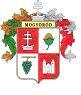 Mogyoród Nagyközség ÖnkormányzatEgészségügyi és Szociális Bizottsága  2146 Mogyoród, Dózsa György út 40., Tel.: 28/540-716; Fax: 28/540-715e-mail: mogyorod@mogyorod.huMogyoród Nagyközség ÖnkormányzataEgészségügyi és Szociális Bizottság1/2019.2019.01.14.MEGHÍVÓMogyoród Nagyközség ÖnkormányzatánakEgészségügyi és Szociális Bizottsága  2019. január 14. napján 17 órakorbizottsági ülést tart, melyre ezennel meghívom.Az ülés helye: Mogyoródi Polgármesteri Hivatal Igazgatási Iroda – 2146 Mogyoród, Dózsa Gy. út 33. Napirendi pontok:I. számú fogorvosi körzet helyettesítése 2019. évtőlÍrásbeli előterjesztésElőterjesztő: Paulovics Géza polgármesterMádai Sándor, Dr. Hézinger Lajos és Dr. Fekete Ildikó szerződéseinek módosításaiÍrásbeli előterjesztésElőterjesztő: Paulovics Géza polgármesterDr. Szilágyi Emese (Bábel-Dent Kft.) kérelmeÍrásbeli előterjesztésElőterjesztő: Paulovics Géza polgármesterBeszámoló az ESZB 2018. évi munkájáról Szóbeli előterjesztés Előterjesztő: Dr. Hézinger Lajos ESZB elnökEgyebek Megjelenésére feltétlenül számítok! Esetleges távolmaradását kérem, jelezze!  Mogyoród, 2019. január 10.                                                                                                     Dr. Hézinger Lajos s.k.                                                                                                                                                                                        ESZB elnök                                                                                       